     PUBLIC NOTICE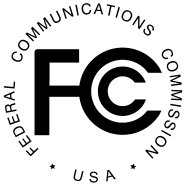 Federal Communications Commission445 12th St., S.W.Washington, D.C. 20554News Media Information 202 / 418-0500Internet: https://www.fcc.gov TTY: 1-888-835-5322DA 18-1087Released:  October 24, 2018FEDERAL COMMUNICATIONS COMMISSION ANNOUNCES A TWO-DAY TRIBAL WORKSHOP TO BE HELD NOVEMBER 14-15, 2018 ON THE NEZ PERCE RESERVATION17500 Nez Perce Road, Lewiston, ID  83501By this Public Notice, the Federal Communications Commission (Commission) announces an upcoming workshop for Tribal governments, Tribal employees and Tribal members.  The workshop will include an introduction to the Commission, including an overview of its mission and structure.  There will also be a presentation on the results of the recent Connect America Fund Phase II auction, as well as the status of the upcoming Mobility Fund Phase II auction, both designed to support the deployment of broadband service in currently unserved or underserved areas, including on Tribal lands.The workshop will also provide information on new and innovative programs the Commission is considering, such as the Connected Care Pilot Program announced in a recent Notice of Inquiry (NOI).  The NOI sought comment on the creation of a Universal Service Fund program to promote the use of broadband-enabled telehealth services among low-income consumers.  Additionally, the workshop will include a presentation on the Broadcast Incubator Program, which seeks to assist new, small, or struggling AM and FM radio stations be successful through mentoring by larger AM and FM broadcast radio station operators.There will also be presentations on other Commission proceedings and programs of Tribal interest, including overviews of the Universal Service Fund, the Tribal Radio Priority, and the Tribal Engagement Obligation.  Other regulations and programs affecting Tribal interests will also be addressed.  In addition, there will be an opportunity for government-to-government consultations with Tribal leaders or their designees in a collaborative and constructive environment.Tribal government leaders, Tribal IT managers, government and community planners and managers, Tribal enterprise specialists, and representatives of Tribal social service agencies, schools, and health clinics are all persons who should consider attending this event.The workshop will be held November 14-15, 2018 at the Nez Perce Reservation, 17500 Nez Perce Road, Lewiston, ID  83501.  Doors will open at 8:30 a.m. on both days. To register for the workshop, send your name, title, Tribal affiliation, and contact information to FCCNezPerceWorkshop@fcc.gov.  For workshop registration questions, please contact Carolyn Conyers, Program Analyst, Office of Native Affairs and Policy, at carolyn.conyers@fcc.gov or (202) 418-2002.  Questions about the workshop may be directed to Janet Sievert, Legal Advisor, Office of Native Affairs and Policy, at janet.sievert@fcc.gov or (202) 418-1362.Reasonable accommodations for people with disabilities are available upon request.  Send an email to fcc504@fcc.gov or call the Consumer and Governmental Affairs Bureau at 202-418-0530 (voice) or 202-418-0432 (TTY). Please include a description of the accommodation you will need and tell us how to contact you.  Requests for special accommodation should be made as early as possible.  Last minute requests will be accepted but may be impossible to fill.-FCC-